『一緒に卓球しませんか』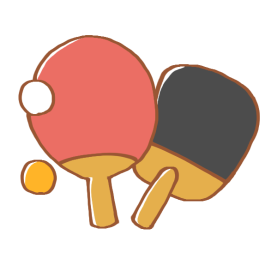 使用球はラージボールがメイン。～和気あいあい、楽しい汗を掻いています～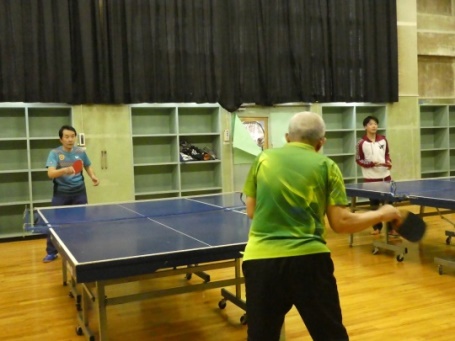 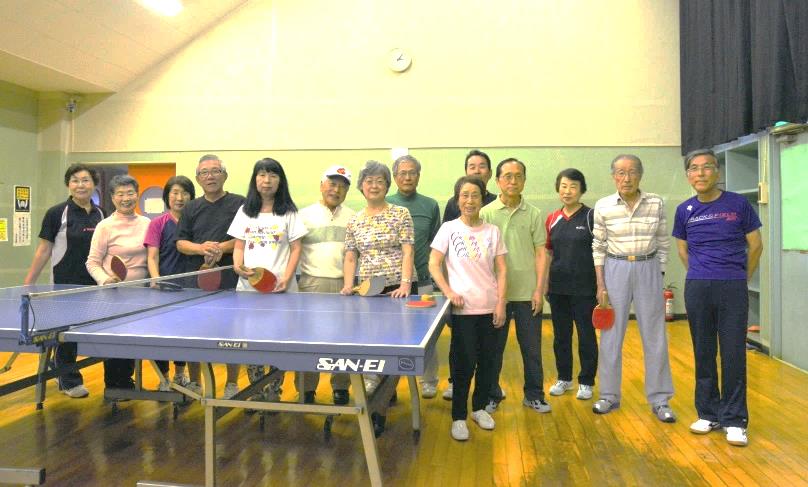 見学、大歓迎　!(^^)!活動日＆時間：第1・第3金曜日　15時～17時活動場所：柏市中央体育館（小ルーム）参加費：200円/日（会場使用料）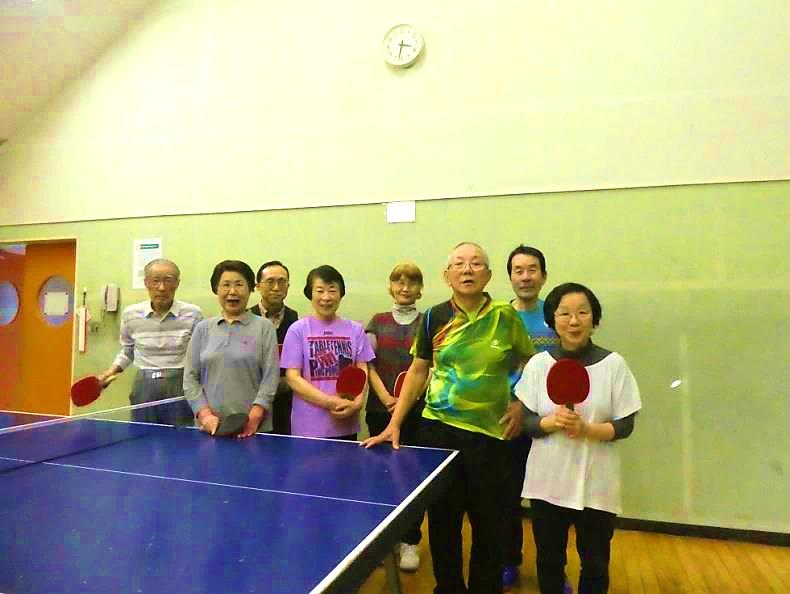 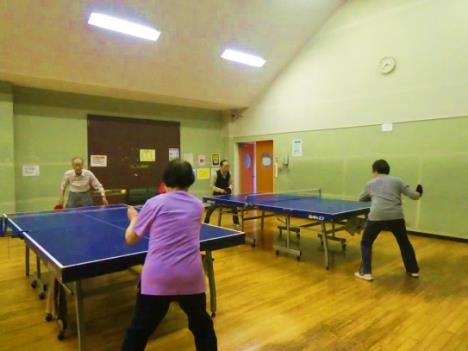 問：逸見 隆夫　090-2412-7896